Housing Support Worker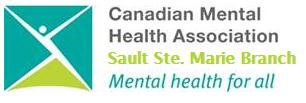    1 Full-time (1 year contract)        OPSEU Local 684Our Vision:  Mentally Healthy People in a Healthy SocietyOur Mission:  To promote the mental health of all peopleTHE POSITIONCMHA is seeking highly motivated individuals to work within a new 24 hour supported, permanent housing program, geared to meeting the needs of individuals with mental illness and addictions issues.   The successful applicants will work both independently and within a team environment.QUALIFICATIONSAbility to work in partnership with residents/clientsExtensive knowledge and understanding of the mental health and addictions servicesAbility to apply the recovery principles/model and empowerment-orientated practices when working with residents/clientsAbility to recognize and diffuse potential conflict Ability to observe boundaries, engage in appropriate emotional regulation, and refrain from dual relationship with residents/clientsAbility to work in partnership with clientsAbility to work effectively within a team environmentExcellent organizational and time management skillsExcellent interpersonal skills to develop and maintain sound relationships within and outside CMHAExcellent written and verbal communication skillsAbility and flexibility to work independently on a range of tasks within specified time frames and deadlinesExcellent computer skills and competency in software application used by the agency.Engage in reasonable self-care strategies that incorporate balancing work/life responsibilitiesExcellent problem-solving and decision making skillsMINIMUM REQUIREMENTSBachelor’s Degree in human services field, or related field Current registration with OCSWSSW or a regulated body under the Regulated Health Professions Act, if eligible Minimum one year experience in the fields of mental health/addictions/housing services.  Certification in ASIST, CPI and Standard First Aid/CPR (or willing to obtain on own time within 3 months)Provide an acceptable Police Vulnerable Sector CheckRequires heavy lifting, reaching, repetitive and bending Ability to move, ascend, descend and position self from floor and back up for prolong periodsValid driver’s license and access to a reliable vehicleAbility to provide effective client/member services in English and French, is preferredThis contract is one year maternity leave coverage with the potential to be extended to 18 months. CMHA is committed to providing employment accommodation in accordance with the Ontario Human Rights Code and the Accessibility for Ontarians with Disabilities Act. Applications from outside the bargaining unit are welcome, but can only be considered if the position is not filled from within the bargaining unit.Salary:  $45,783 - $59,868 (35 hours per week)Please submit resume by September 13, 2019 to:Christina Coutu, Finance ManagerCanadian Mental Health Association – Sault Ste. Marie Branch386 Queen Street East, Sault Ste. Marie, ON P6A 1Z1christina@cmhassm.comwww.ssm-algoma.cmha.ca